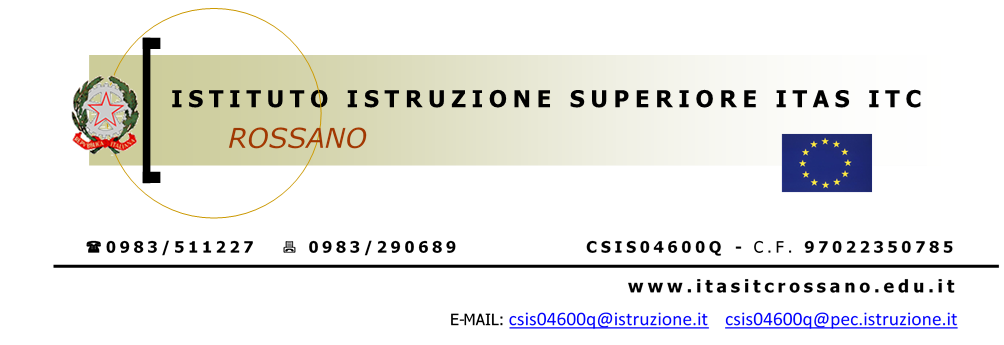 RELAZIONE FINALE DISCIPLINARE SULLA PROGRAMMAZIONE ATTUATAa.s.2023/2024PRESENTAZIONE DELLA CLASSELa classe è composta da _________alunni (_______femmine e ________ maschi).Sono presenti / non sono presenti _______ alunni diversamente abili e _______alunni con DSA.Sono presenti / non sono presenti _______ alunni stranieri alfabetizzati / da alfabetizzare, con P.D.PIn data__________è stato inserito l’alunno _________________________________ proveniente da _______________                  In data__________ l’alunno ____________________________________ si è trasferito ad altra scuola.SITUAZIONE DELLA CLASSEGli allievi hanno mostrato nei confronti della materia un atteggiamento: Molto positivo    positivo    abbastanza positivo    accettabile    talvolta negativoe una partecipazione: produttiva    attiva    generalmente attiva    accettabile     talvolta negativaLa preparazione è:  soddisfacente    accettabile    globalmente eterogenea     complessivamente accettabile                   non ancora accettabile    __________________Si sono osservate lacune in merito a ______________________________________________L’autonomia di lavoro è: buona    accettabile     nel complesso accettabile     non ancora adeguataRAPPORTO CON L’INSEGNANTEIl rapporto con l’insegnante è stato: costruttivo    abbastanza costruttivo    buono    talvolta difficoltoso a causa di _____________________________________________________________________________________________________________________________________________________________________________________________________________________________________________________________________________________________SVOLGIMENTO DELLA PROGRAMMAZIONEI contenuti dei moduli sono stati tutti effettivamente svoltiNon sono stati svolti i seguenti contenuti: ____________________________________________________________________________________________________________________________________________________________________________________________________________________________________________________________________________________      per i seguenti motivi ____________________________________________________________________________________________________________________________________________________________________________________________________________________________________________________________________________________OBIETTIVI CONSEGUITIGli obiettivi educativi generali sono stati: pienamente acquisiti     acquisiti     sufficientemente acquisiti     non ancora acquisitiRispetto alla situazione di partenza ed alla sua evoluzione nel corso dell’anno, la classe: è complessivamente migliorata                    è rimasta stabile                                                                                        è peggiorata per i seguenti motivi: ____________________________________________________________________________________________________________________________________________________________________________________________________________________________________________________________________________________________________________________________________________________________________________Gli obiettivi generali della disciplina sono stati perseguiti giungendo a risultati complessivamente: molto positivi     positivi    abbastanza positiviIn relazione ai diversi livelli di partenza e alle capacità individuali, gli obiettivi della disciplina sono stati raggiunti in modo:Molto soddisfacente (9-10) per i seguenti allievi: ______________________________________________________________________________________________________________________________________________________________________________________ Soddisfacente (7-8) per i seguenti allievi: ______________________________________________________________________________________________________________________________________________________________________________________Essenziale (6) per i seguenti allievi: ____________________________________________________________________________________________________________________________________________________________________________________________Parziale (5) per i seguenti allievi: ____________________________________________________________________________________________________________________________________________________________________________________________DIFFICOLTA’ PREVALENTI INCONTRATE DAGLI ALUNNI Memorizzazione         comprensione consegne         studio a casa         organizzazione                                      esecuzione dei compiti         concentrazione in classe          ……………………………………Per gli allievi che hanno mostrato carenze di base di un certo rilievo, sono state operate azioni di stimolo e attuati interventi di recupero personalizzato.Per i seguenti alunni sono stati proposti obiettivi più limitati:_____________________________________________________________________________________________________________________________________________________________________________________________________________________________________________________________________________________________I seguenti alunni non hanno raggiunto gli obiettivi prefissati:(*) Legenda:ritmi di apprendimento lentigravi lacune di basesituazione personale di disagiosvantaggio socio-culturalescarsa motivazione allo studio e/o impegnodifficoltà di relazione con coetanei e/o adultibassa autostima e scarsa fiducia in se stessodifficoltà di concentrazione e/o memorizzazione e/o organizzazione del lavoroINTERVENTI DI SOSTEGNOCi si è avvalsi della collaborazione  Dell’insegnante di sostegno Il lavoro è stato svolto prevalentemente in classe         a piccoli gruppi        ………………………………………………….METODOLOGIA E STRUMENTIPer i presupposti metodologici e gli strumenti utilizzati ci si è attenuti a quanto stabilito nella Programmazione annuale.RISORSE UTILIZZATE  -      Risorse della scuola: sono stati utilizzati i laboratori e i locali attrezzati disponibili e accessibili. Risorse esterne: Ci si è avvalsi dell’intervento e dell’apporto di esperti esterni per l’attuazione dei progetti. In particolare ________________________________________________________________________________________________________________________________________________________________________________________SITUAZIONE DISCIPLINARENon è stato necessario ricorrere a provvedimenti disciplinari rilevanti.Il comportamento è andato progressivamente evolvendosi verso un maggior grado di maturità e responsabilità, tranne per gli alunni: ________________________________________________________________________________________________________________________________________________________________________Episodicamente e in via del tutto eccezionale si è fatto uso di annotazioni di richiamo personale.E’ stato necessario convocare alcune famiglie per problemi disciplinari.Sono stati presi provvedimenti disciplinari del consiglio di classe per i seguenti alunni: ________________________________________________________________________________________________________________________________________________________________________RAPPORTI CON LE FAMIGLIEI genitori degli allievi sono stati contattati attraverso le consuete modalità dei colloqui individuali e generali; in particolare, la partecipazione della famiglia ai colloqui è stata: frequente, di quasi tutti gli alunni        frequente, ma solo di alcuni alunni                                                                       generalmente solo ai colloqui pomeridiani        saltuaria         scarsa         solo se sollecitataProblematiche particolari nella comunicazione con le famiglie:________________________________________________________________________________________________________________________________________________________________________________________________________________________________________________________________________________________________VERIFICA E VALUTAZIONELe verifiche sono state sistematiche e coerenti, collocate al termine di ogni modulo di lavoro e adeguate a quanto proposto. Sono state attuate con modalità diverse, così da rilevare i livelli di competenza relativi alle abilità da attivare, sotto forma di: prove orali      scritte        pratiche         ………………………………La valutazione è stata espressa in modo chiaro e univoco, utilizzando i voti previsti dalla scheda, in base agli indicatori stabiliti collegialmente.La valutazione intesa in senso formativo è stata effettuata in relazione all’acquisizione da parte degli alunni degli obiettivi programmati, tenendo conto dei progressi compiuti rispetto alla situazione di partenza, anche in relazione all’ambiente socio-culturale di provenienza, dei ritmi di apprendimento, dei progressi fatti, dell’interesse e dell’impegno dimostrati.ATTIVITA’ INTEGRATIVEVisite guidate, viaggi d’istruzione e altre esperienze in classe/gruppoProgetti della disciplina, interdisciplinari o di laboratorio, che hanno coinvolto la disciplina d’insegnamentoOSSERVAZIONI____________________________________________________________________________________________________________________________________________________________________________________________________________________________________________________________________________________________________________________________________________________________________________________________________________________________________________________________________________Corigliano Rossano,……………………….                                                                                                       Il docente__________________________________________DocenteClasseIndirizzoMateriaCognome e nomeMotivazioni*LuogoOsservazioni - ContenutiNome del progettoOsservazioni - Contenuti